MEDITATION HOUR AT THE HEALING GARDENSWith Bhante Bhaddiya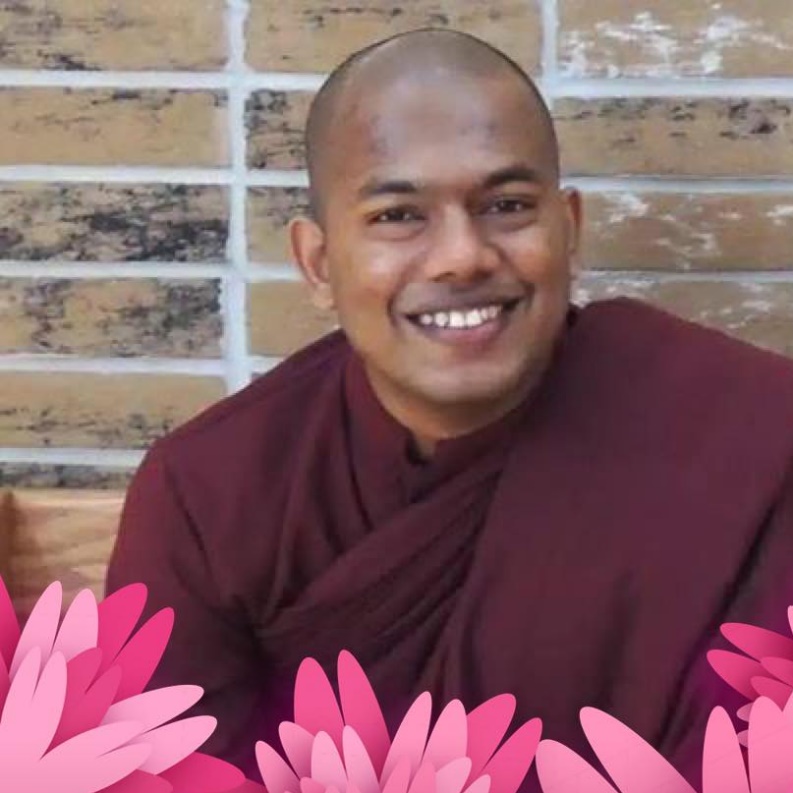 Join Bhante Bhaddiya, Buddhist monk from Sri Lanka for a one-hour event surrounded by the beautiful Healing Gardens at  Stonehill Farm in St. Charles. Bhante will teach a loving kindness  meditation, walking meditation in the gardens and an inspirational Dhamma talk.DATE: SUNDAY AUGUST 12LOCATION: 37W249 Dean St., St. Charles 60175  TIME: 2:00-3:00 (following 1:00 Yoga class with Nancy May)Fee: $10 suggested donation for meditation                                                       Contact Nancy May to reserve your space for yoga and/or meditation 815-319-3500